T.C.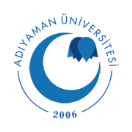 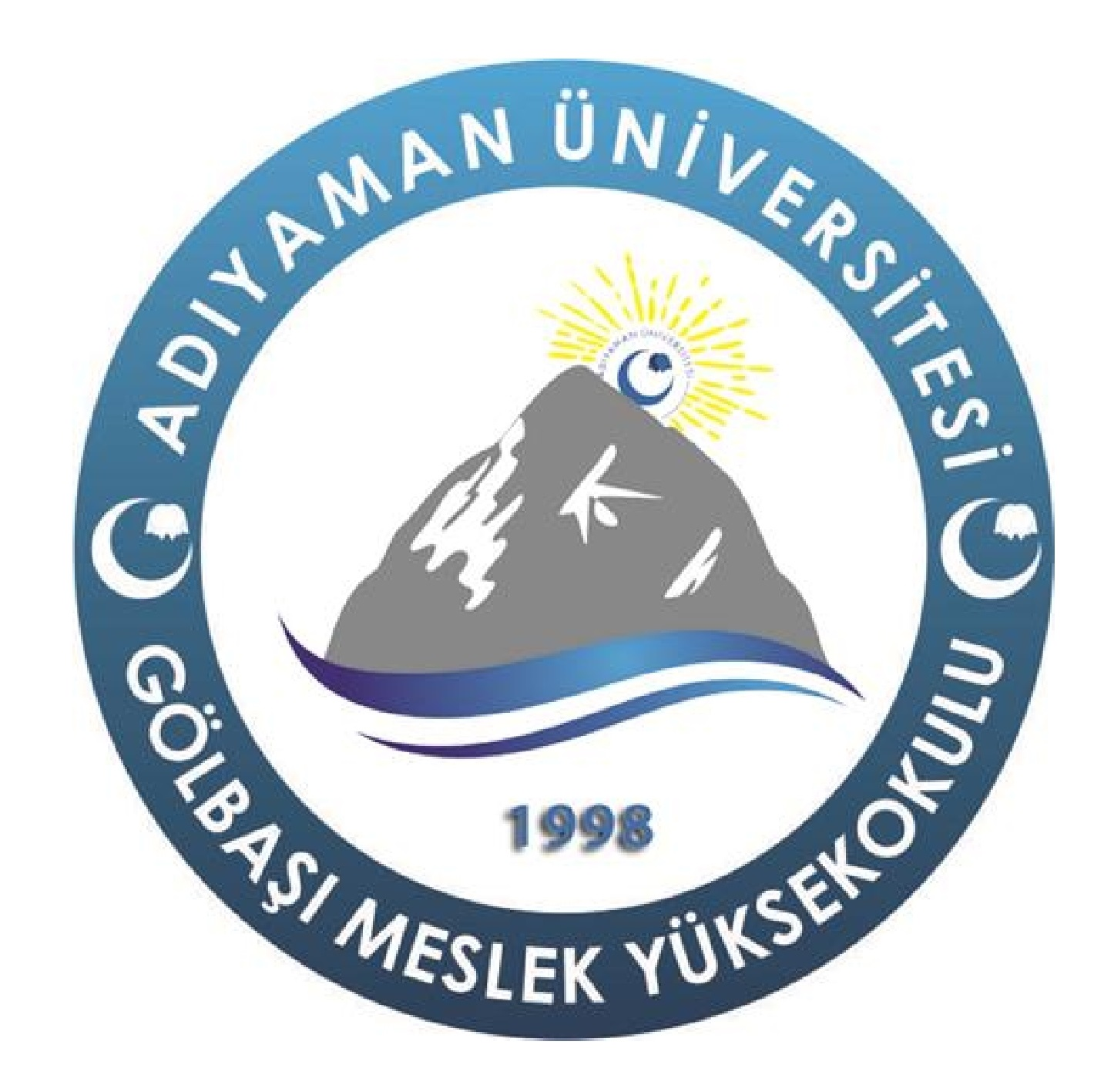 ADIYAMAN ÜNİVERSİTESİGölbaşı Meslek YüksekokuluYönetim Organizasyon Şeması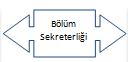 